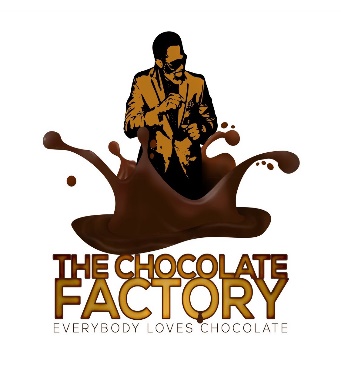 Name (please print) _____________________________________________________Address ______________________________ City ___________ State __ Zip _______Phone Number _________________________________________________________Referred by ____________________________________________________________Signature ______________________________________________________________Please check onePromoter/Event Planner Plan $100 [  ]Single plan: [  ] Platinum Plan $300 [  ] Gold Plan $250  [  ] Silver Plan $200Couples plan: [  ] Platinum Plan $400 [  ] Gold Plan $350 [  ] Silver Plan $325 *Please include both names on the application  Beginners Package $75 [  ]Payments can be made by visiting TheChocolateFactoryLLC.com via PayPal or SquareNote: Any member who signs up a NEW male stepper with no experience will receive a free platinum renewal for 2020 or a 30% discount right away.Please contact Choc with any additional questions @305-970-5549